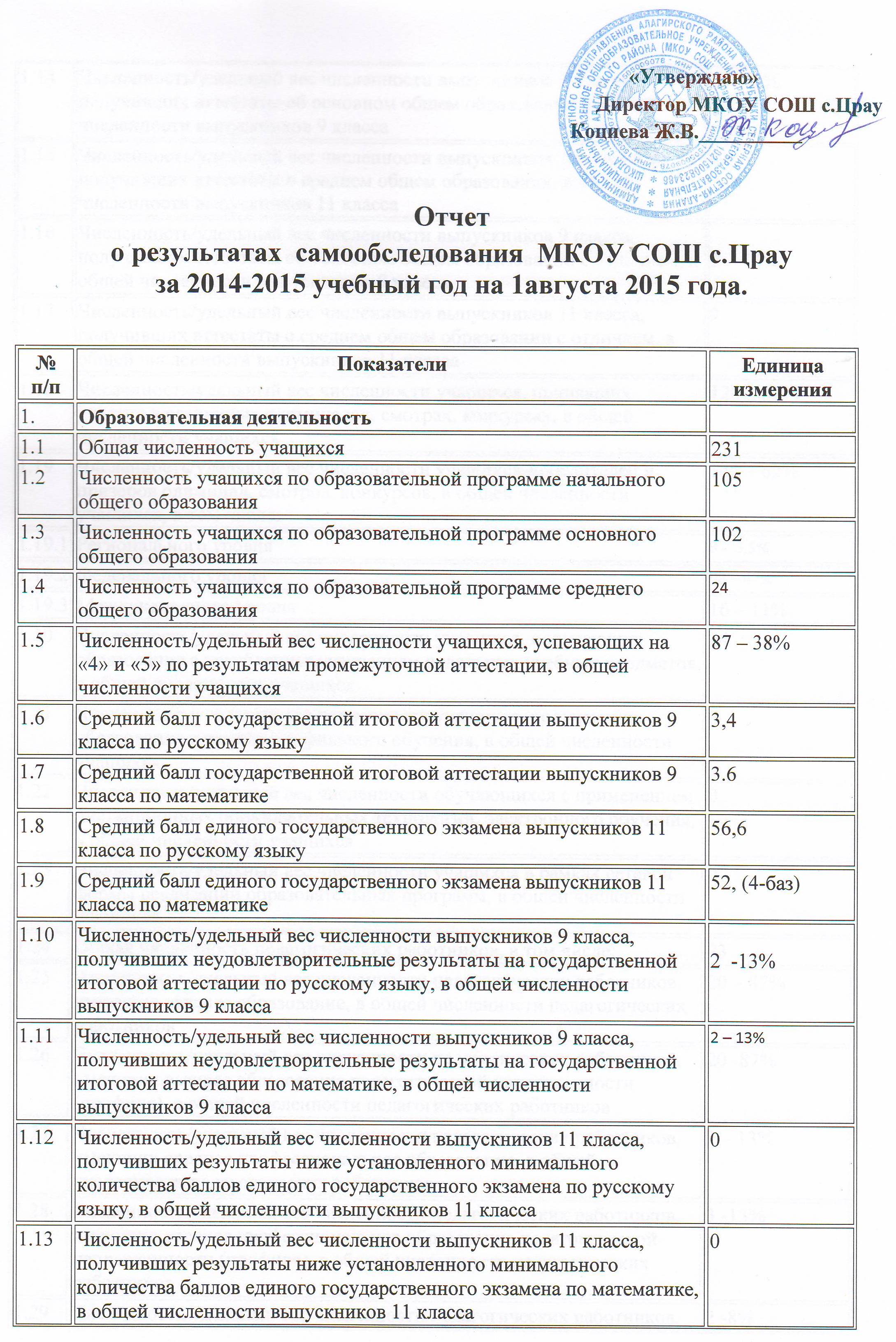 1.14 Численность/удельный вес численности выпускников 9 класса, не получивших аттестаты об основном общем образовании, в общей численности выпускников 9 класса 2 – 13%1.15 Численность/удельный вес численности выпускников 11 класса, не получивших аттестаты о среднем общем образовании, в общей численности выпускников 11 класса 01.16 Численность/удельный вес численности выпускников 9 класса, получивших аттестаты об основном общем образовании с отличием, в общей численности выпускников 9 класса 2 – 13%1.17 Численность/удельный вес численности выпускников 11 класса, получивших аттестаты о среднем общем образовании с отличием, в общей численности выпускников 11 класса 01.18 Численность/удельный вес численности учащихся, принявших участие в различных олимпиадах, смотрах, конкурсах, в общей численности учащихся 120 – 52%1.19 Численность/удельный вес численности учащихся-победителей и призеров олимпиад, смотров, конкурсов, в общей численности учащихся, в том числе: 145 – 62%1.19.1 Регионального уровня 8 -  5,5%1.19.2 Федерального уровня 68 – 47%1.19.3 Международного уровня 16 – 11%1.20 Численность/удельный вес численности учащихся, получающих образование с углубленным изучением отдельных учебных предметов, в общей численности учащихся 241.21 Численность/удельный вес численности учащихся, получающих образование в рамках профильного обучения, в общей численности учащихся 01.22 Численность/удельный вес численности обучающихся с применением дистанционных образовательных технологий, электронного обучения, в общей численности учащихся 01.23 Численность/удельный вес численности учащихся в рамках сетевой формы реализации образовательных программ, в общей численности учащихся 01.24 Общая численность педагогических работников, в том числе: 231.25 Численность/удельный вес численности педагогических работников, имеющих высшее образование, в общей численности педагогических работников 20 – 87%1.26 Численность/удельный вес численности педагогических работников, имеющих высшее образование педагогической направленности (профиля), в общей численности педагогических работников 20 -87%1.27 Численность/удельный вес численности педагогических работников, имеющих среднее профессиональное образование, в общей численности педагогических работников 3 – 13%1.28 Численность/удельный вес численности педагогических работников, имеющих среднее профессиональное образование педагогической направленности (профиля), в общей численности педагогических работников 3 -13%1.29 Численность/удельный вес численности педагогических работников, которым по результатам аттестации присвоена квалификационная категория в общей численности педагогических работников, в том числе: 2 -8%1.29.1 Высшая 01.29.2 Первая 2 -8%1.30 Численность/удельный вес численности педагогических работников в общей численности педагогических работников, педагогический стаж работы которых составляет: 1.30.1 До 5 лет 01.30.2 Свыше 30 лет 12 -49%1.31 Численность/удельный вес численности педагогических работников в общей численности педагогических работников в возрасте до 30 лет 2 -8%1.32 Численность/удельный вес численности педагогических работников в общей численности педагогических работников в возрасте от 55 лет 7 – 30%1.33 Численность/удельный вес численности педагогических и административно-хозяйственных работников, прошедших за последние 5 лет повышение квалификации/профессиональную переподготовку по профилю педагогической деятельности или иной осуществляемой в образовательной организации деятельности, в общей численности педагогических и административно-хозяйственных работников 24 - 100%1.34 Численность/удельный вес численности педагогических и административно-хозяйственных работников, прошедших повышение квалификации по применению в образовательном процессе федеральных государственных образовательных стандартов в общей численности педагогических и административно-хозяйственных работников 24- -100%2. Инфраструктура 2.1 Количество компьютеров в расчете на одного учащегося 0,22.2 Количество экземпляров учебной и учебно-методической литературы из общего количества единиц хранения библиотечного фонда, состоящих на учете, в расчете на одного учащегося 34,32.3 Наличие в образовательной организации системы электронного документооборота нет2.4 Наличие читального зала библиотеки, в том числе: да2.4.1 С обеспечением возможности работы на стационарных компьютерах или использования переносных компьютеров да2.4.2 С  медиатекойнет2.4.3 Оснащенного средствами сканирования и распознавания текстов да2.4.4 С выходом в Интернет с компьютеров, расположенных в помещении библиотеки да2.4.5 С контролируемой распечаткой бумажных материалов да2.5 Численность/удельный вес численности учащихся, которым обеспечена возможность пользоваться широкополосным Интернетом (не менее 2 Мб/с), в общей численности обучающихся 231 -100%2.6 Общая площадь помещений, в которых осуществляется образовательная деятельность, в расчете на одного обучающегося 1382 к.м./ 6кв.м